	INFORMACIÓN GENERALDOCUMENTACIÓN INICIAL NECESARIA NOTA: La información facilitada se utilizará para valorar el procedimiento de ERTE más adecuado a su situación y facilitarle los impresos y formularios necesarios para su tramitación, así como para facilitarle una estimación/propuesta de honorarios en esta materia ajustada a sus necesidades. ANEXO1.- Se suspende la apertura al público de los locales y establecimientos minoristas, a excepción de :alimentación, bebidas, productos y bienes de primera necesidad, establecimientos farmacéuticos, sanitarios, centros o clínicas veterinarias, ópticas y productos ortopédicos, productos higiénicos, prensa y papelería, combustible para la automoción, estancos, equipos tecnológicos y de telecomunicaciones, alimentos para animales de compañía, comercio por internet, telefónico o correspondencia, tintorerías, lavanderías y el  el ejercicio profesional de la actividad de peluquería a domicilio. 2.- Se suspenden las actividades de hostelería y restauración, pudiendo prestarse exclusivamente servicios de entrega a domicilio.3.- Relación de otros equipamientos y actividades cuya apertura al público queda suspendida.Museos.Archivos.Bibliotecas.Monumentos.Espectáculos públicos.Esparcimiento y diversión:Café-espectáculo.Circos.Locales de exhibiciones.Salas de fiestas.Restaurante-espectáculo.Otros locales o instalaciones asimilables a los mencionados.Culturales y artísticos:Auditorios.Cines.Plazas, recintos e instalaciones taurinas.Otros recintos e instalaciones:Pabellones de Congresos.Salas de conciertos.Salas de conferencias.Salas de exposiciones.Salas multiuso.Teatros.Deportivos:Locales o recintos cerrados.Campos de fútbol, rugby, béisbol y asimilables.Campos de baloncesto, balonmano, balonvolea y asimilables.Campos de tiro al plato, de pichón y asimilables.Galerías de tiro.Pistas de tenis y asimilables.Pistas de patinaje, hockey sobre hielo, sobre patines y asimilables.Piscinas.Locales de boxeo, lucha, judo y asimilables.Circuitos permanentes de motocicletas, automóviles y asimilables.Velódromos.Hipódromos, canódromos y asimilables.Frontones, trinquetes, pistas de squash y asimilables.Polideportivos.Boleras y asimilables.Salones de billar y asimilables.Gimnasios.Pistas de atletismo.Estadios.Otros locales, instalaciones o actividades asimilables a los mencionados.Espacios abiertos y vías públicas:Recorridos de carreras pedestres.Recorridos de pruebas ciclistas, motociclistas, automovilísticas y asimilables.Recorridos de motocross, trial y asimilables.Pruebas y exhibiciones náuticas.Pruebas y exhibiciones aeronáuticas.Otros locales, instalaciones o actividades asimilables a los mencionados.Actividades recreativas:De baile:Discotecas y salas de baile.Salas de juventud.Deportivo-recreativas:Locales o recintos, sin espectadores, destinados a la práctica deportivo-recreativa de uso público, en cualquiera de sus modalidades.Juegos y apuestas:Casinos.Establecimientos de juegos colectivos de dinero y de azar.Salones de juego.Salones recreativos.Rifas y tómbolas.Otros locales e instalaciones asimilables a los de actividad recreativa de Juegos y apuestas conforme a lo que establezca la normativa sectorial en materia de juego.Locales específicos de apuestas.Culturales y de ocio:Parques de atracciones, ferias y asimilables.Parques acuáticos.Casetas de feria.Parques zoológicos.Parques recreativos infantiles.Recintos abiertos y vías públicas:Verbenas, desfiles y fiestas populares o manifestaciones folclóricas.De ocio y diversión:Bares especiales:Bares de copas sin actuaciones musicales en directo.Bares de copas con actuaciones musicales en directo.De hostelería y restauración:Tabernas y bodegas.Cafeterías, bares, café-bares y asimilables.Chocolaterías, heladerías, salones de té, croissanteries y asimilables.Restaurantes, autoservicios de restauración y asimilables.Bares-restaurante.Bares y restaurantes de hoteles, excepto para dar servicio a sus huéspedes.Salones de banquetes.Terrazas.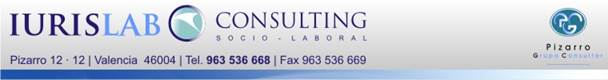         Mail : info@iurislab.es  Web: www.iurislab.esFecha de solicitud: / / Persona de contacto: Empresa: Número de trabajadores afectados: _____Número de trabajadores afectados: _____Tipo de medida solicitada: Suspensión de contratos    ___   Reducciones de Jornada _____                                                     Nº de días necesarios: ____        Porcentaje de reducción de jornada: ____                                                 Tipo de medida solicitada: Suspensión de contratos    ___   Reducciones de Jornada _____                                                     Nº de días necesarios: ____        Porcentaje de reducción de jornada: ____                                                 Nª de centros de trabajo afectados:   ______    Indicar domicilios de los centros afectados: 1.- ______________________________________________________2.- ______________________________________________________________________3.- ______________________________________________________________________Nª de centros de trabajo afectados:   ______    Indicar domicilios de los centros afectados: 1.- ______________________________________________________2.- ______________________________________________________________________3.- ______________________________________________________________________Fecha de inicio del ERTE:           Fecha de fin del ERTE=>  Hasta que dure la situación de estado de alarma  SI/NOEN CASO DE ERTE DE FUERZA MAYOR, SI/NO ACEPTO EL COMPROMISO DE MANTENIMIENTO DEL EMPLEO DURANTE 6 MESES POSTERIORES AL FIN DE LA SITUACION DE ESTADO DE ALARMAFecha de inicio del ERTE:           Fecha de fin del ERTE=>  Hasta que dure la situación de estado de alarma  SI/NOEN CASO DE ERTE DE FUERZA MAYOR, SI/NO ACEPTO EL COMPROMISO DE MANTENIMIENTO DEL EMPLEO DURANTE 6 MESES POSTERIORES AL FIN DE LA SITUACION DE ESTADO DE ALARMALa empresa cuenta con Delegados de Personal/Comité de empresa: SI/NOLa medida afecta a representantes legales de los trabajadores:  SI/NOLa empresa cuenta con Delegados de Personal/Comité de empresa: SI/NOLa medida afecta a representantes legales de los trabajadores:  SI/NO1.- ¿La actividad de la empresa se ha visto afectada por las restricciones decretadas por la declaración del estado de alarma? – VER ANEXO ADJUNTO CON RELACIÓN DE ACTIVIDADES SUSPENDIDAS. SI/NOIMPORTANTE: INDICAR ACTIVIDAD SUSPENDIDA O CANCELADA SEGÚN ANEXO: __________________________________________________________________2.- Las causas que justifican la adopción de la medida de regulación de empleo por fuerza mayor son las siguientes:MARCAR EL/LOS SUPUESTOS APLICABLES.(  )  Por no ser posible desarrollar la actividad por una decisión adoptada por parte de la Administración Pública.(  ) Por ser una empresa afectada por razones extraordinarias y urgentes vinculadas con el contagio o aislamiento preventivo (decretado por las autoridades sanitarias).(   ) Por ser una empresa que se ha visto obligada a suspender su actividad como consecuencia de alguna de las siguientes razones:(  )  suspensión o cancelación de actividades. (  ) cierre de locales de afluencia pública.(  ) restricciones del transporte público restricciones en el transporte público y, en general, de la movilidad de las personas y/o las mercancías.(  ) falta de suministros que impida gravemente la continuidad de la actividad, siempre que estas causas sean consecuencia directa del COVID-19.3.-IMPORTANTE: En caso de que su actividad no se haya visto afectada directamente por las suspensiones decretadas, o no se encuentre directamente en ninguna de los supuestos indicados anteriormente,  indique la razón que le motiva a presentar un ERTE: _________________________________________________________________________________________________________________________________________________________________________________________________________________________________________________________________________________1.- ¿La actividad de la empresa se ha visto afectada por las restricciones decretadas por la declaración del estado de alarma? – VER ANEXO ADJUNTO CON RELACIÓN DE ACTIVIDADES SUSPENDIDAS. SI/NOIMPORTANTE: INDICAR ACTIVIDAD SUSPENDIDA O CANCELADA SEGÚN ANEXO: __________________________________________________________________2.- Las causas que justifican la adopción de la medida de regulación de empleo por fuerza mayor son las siguientes:MARCAR EL/LOS SUPUESTOS APLICABLES.(  )  Por no ser posible desarrollar la actividad por una decisión adoptada por parte de la Administración Pública.(  ) Por ser una empresa afectada por razones extraordinarias y urgentes vinculadas con el contagio o aislamiento preventivo (decretado por las autoridades sanitarias).(   ) Por ser una empresa que se ha visto obligada a suspender su actividad como consecuencia de alguna de las siguientes razones:(  )  suspensión o cancelación de actividades. (  ) cierre de locales de afluencia pública.(  ) restricciones del transporte público restricciones en el transporte público y, en general, de la movilidad de las personas y/o las mercancías.(  ) falta de suministros que impida gravemente la continuidad de la actividad, siempre que estas causas sean consecuencia directa del COVID-19.3.-IMPORTANTE: En caso de que su actividad no se haya visto afectada directamente por las suspensiones decretadas, o no se encuentre directamente en ninguna de los supuestos indicados anteriormente,  indique la razón que le motiva a presentar un ERTE: _________________________________________________________________________________________________________________________________________________________________________________________________________________________________________________________________________________Relación de trabajadores afectados por las medidas: Afecta a toda la plantilla: SI/NO  IMPORTANTE: En el caso de que no afecte a toda la plantilla, por favor adjunte una relación en formato Word/Excel de los afectados indicando nombre y apellido. Asimismo, en el caso de solicitar la reducción de jornada de algún contrato indique nombre y apellidos y la jornada reducida a realizar.Relación de trabajadores afectados por las medidas: Afecta a toda la plantilla: SI/NO  IMPORTANTE: En el caso de que no afecte a toda la plantilla, por favor adjunte una relación en formato Word/Excel de los afectados indicando nombre y apellido. Asimismo, en el caso de solicitar la reducción de jornada de algún contrato indique nombre y apellidos y la jornada reducida a realizar.Documento acreditativo de la representación para la presentación del expediente de regulación de empleoRelación nominal de los trabajadores afectadosAcreditación del poder suficiente en derecho de la persona que negocia en representación de la empresaPruebas acreditativas de la concurrencia de fuerza mayor o de causas productivas u organizativas relacionadas con el Covid19.Informe con las causas que lo justifican que incluye el COMPROMISO DE MANTENIMIENTO DEL EMPLEO 6 MESES en los casos de fuerza mayor. Certificado Aeat actividad de la empresa y/o CNAEComunicación de inicio del procedimiento a los trabajadores o a sus representantes legalesOBSERVACIONES / COMENTARIOS: